РЕШЕНИЕРассмотрев проект решения о порядке внесения проектов муниципальных правовых актов на рассмотрение Городской Думы Петропавловск-Камчатского городского округа, внесенный заместителем председателя Городской Думы Петропавловск-Камчатского городского округа, председателем Комитета по проблемам развития местного самоуправления Иваненко В.Ю., руководствуясь  статьей 46 Федерального закона от 06.10.2003 № 131-ФЗ «Об общих принципах организации местного самоуправления в Российской Федерации», в соответствии со статьей 59 Устава Петропавловск-Камчатского городского округа, Городская Дума Петропавловск-Камчатского городского округа РЕШИЛА:1. Принять Решение о порядке внесения проектов муниципальных правовых актов на рассмотрение Городской Думы Петропавловск-Камчатского городского округа.2. Направить принятое Решение Главе Петропавловск-Камчатского городского округа для подписания и обнародования.РЕШЕНИЕот 31.10.2013 № 141-ндО порядке внесения проектов муниципальных правовых актов на рассмотрение Городской Думы Петропавловск-Камчатского городского округаПринято Городской Думой Петропавловск-Камчатского городского округа(решение от 23.10.2013 № 311-р)С изменениями от27.12.2013 № 170-нд (25.12.2013 № 364-р);01.07.2014 № 239-нд (25.06.2014 № 504-р);23.12.2014 № 285-нд (17.12.2014 № 624-р);03.03.2015 № 304-нд (25.02.2015 № 667-р);30.11.2015 № 368-нд (27.11.2015 № 860-р);01.11.2016 № 519-нд (26.10.2016 № 1150-р);24.11.2016 № 530-нд (21.11.2016 № 1184-р)Статья 1. Общие положения1. Настоящее Решение о порядке внесения проектов муниципальных правовых актов на рассмотрение Городской Думы Петропавловск-Камчатского городского округа (далее – Решение) разработано в соответствии со статьей 46 Федерального закона от 06.10.2003 № 131-ФЗ «Об общих принципах организации местного самоуправления в Российской Федерации», статьей 59 Устава Петропавловск-Камчатского городского округа и регулирует порядок оформления проектов нормативных правовых актов Городской Думы Петропавловск-Камчатского городского округа (далее – проект решения), порядок их внесения на рассмотрение Городской Думы Петропавловск-Камчатского городского округа (далее – Городская Дума), а также перечень и формы прилагаемых к проектам решения документов.Решением от 01.11.2016 № 519-нд (26.10.2016 № 1150-р) в часть 2 внесены изменения2. Проекты решений в соответствии с Уставом Петропавловск-Камчатского городского округа могут вноситься Главой Петропавловск-Камчатского  городского округа, депутатами Городской Думы, постоянными комитетами (комиссиями) и депутатскими объединениями Городской Думы, председателем Городской Думы Петропавловск-Камчатского городского округа (далее – председатель Городской Думы), органами местного самоуправления Петропавловск-Камчатского городского округа, органами территориального общественного самоуправления, инициативными группами граждан, прокурором города Петропавловска-Камчатского (далее – субъекты правотворческой инициативы).3. Реализация правотворческой инициативы инициативными группами граждан в Петропавловск-Камчатском городском округе (далее – городской округ) осуществляется в соответствии с решением Городской Думы о правотворческой инициативе граждан в Петропавловск-Камчатском городском округе.Решением от 01.07.2014 № 239-нд (25.06.2014 № 504-р)  статья 1 дополнена частью 4Решением от 01.11.2016 № 519-нд (26.10.2016 № 1150-р) в часть 4 внесено изменениеРешением от 24.11.2016 № 530-нд (21.11.2016 № 1184-р) часть 4 изложена в новой редакции4. Решение о включении вопроса (проекта решения) в повестку дня сессии Городской Думы при формировании повестки дня сессии принимается председателем Городской Думы, решение о включении в повестку дня сессии Городской Думы или об исключении из указанной повестки вопроса (проекта решения) на сессии Городской Думы принимается депутатами Городской Думы большинством голосов от числа депутатов, присутствующих на заседании Городской Думы.Статья 2. Требования к оформлению проекта решения1. Проект решения оформляется в соответствии с Решением Городской Думы от 28.02.2013 № 25-нд «О правилах юридико-технического оформления проектов правовых актов, вносимых в Городскую Думу Петропавловск-Камчатского городского округа».Решением от 01.11.2016 № 519-нд (26.10.2016 № 1150-р) абзац первый части 2 изложен в новой редакции2. При внесении в Городскую Думу проекта решения вместе с сопроводительным письмом на имя председателя Городской Думы лицами, указанными в части 2 статьи 1 настоящего Решения, должны быть представлены следующие материалы:Решением от 01.11.2016 № 519-нд (26.10.2016 № 1150-р) пункт 1 (предположительно части 2) изложен в новой редакцииРешением от 24.11.2016 № 530-нд (21.11.2016 № 1184-р) пункт 1 части 2 изложен в новой редакции1) проект решения Городской Думы ненормативного характера (с указанием в верхнем правом углу проекта решения разработавшего его органа (лица) и внесшего проект решения субъекта правотворческой инициативы), а также, в случае внесения проекта решения нормативного характера, проект решения нормативного характера, оформленный согласно приложению 1 к настоящему Решению;2) пояснительная записка, оформленная согласно приложению 2 к настоящему Решению, обосновывающая необходимость принятия решения, включающая характеристику его целей и основных положений, и предложения об отмене, изменении и дополнении действующих правовых актов Городской Думы в развитие данного проекта решения;3) финансово-экономическое обоснование (в случае внесения проекта правового акта, реализация которого потребует дополнительных материальных, финансовых средств и иных затрат), оформленное согласно приложению 3 к настоящему Решению;4) подробное экономическое обоснование предложенных в проекте решения элементов налогообложения (в случае внесения проекта решения, устанавливающего, изменяющего и отменяющего местные налоги и сборы, предоставляющего льготы по их уплате), оформленное согласно приложению 4 к настоящему Решению;Решением от 03.03.2015 № 304-нд (25.02.2014 № 667-р) часть 2 дополнена пунктом 5Решением от 30.11.2015 № 368-нд (27.11.2015 № 860-р) пункт 5 части 2 изложен в новой редакцииРешением от 24.11.2016 № 530-нд (21.11.2016 № 1184-р) пункт 5 части 2 изложен в новой редакции5) документы, подтверждающие проведение оценки регулирующего воздействия проекта решения (в случае внесения проекта решения, устанавливающего новые или изменяющего ранее предусмотренные решением Городской Думы обязанности для субъектов предпринимательской и инвестиционной деятельности).Решением от 23.12.2014 № 285-нд (17.12.2014 № 624-р) часть 3 изложена в новой редакции3. Документы, указанные в части 2 настоящей статьи, оформляются в письменной форме и должны быть представлены субъектом правотворческой инициативы на бумажном носителе и в электронном виде, при этом содержание документов в бумажном и электронном виде должно быть идентично.4. Субъекты правотворческой инициативы, выступившие инициаторами внесения проекта решения в Городскую Думу, вместе с материалами по данному вопросу вносят в Городскую Думу предложения о своих полномочных представителях (докладчиках, содокладчиках по вносимому проекту правового акта).Субъект правотворческой инициативы вправе до заседания Городской Думы заменить своего полномочного представителя (докладчика, содокладчика по проекту правового акта).Решением от 01.11.2016 № 519-нд (26.10.2016 № 1150-р) в абзац первый части 5 внесено изменение5. Проект бюджета Петропавловск-Камчатского городского округа (далее - бюджет городского округа), проект отчета об исполнении бюджета городского округа, проекты генерального и иных планов и программ социально-экономического развития городского округа Городская Дума рассматривает только по представлению Главы городского округа.Решением от 01.07.2014 № 239-нд (25.06.2014 № 504-р) в абзац второй части 5 внесено изменениеПроекты решений о бюджете городского округа, внесении изменений в решение о бюджете городского округа рассматриваются Городской Думой в первоочередном порядке.Решением от 01.11.2016 № 519-нд (26.10.2016 № 1150-р) часть 6 изложена в новой редакцииРешением от 01.07.2014 № 239-нд (25.06.2014 № 504-р) в часть 6 внесено изменение6. Проекты решений о введении, изменении и отмене местных налогов и сборов, об изменении финансовых обязательств городского округа, о расходах, финансируемых за счет бюджета городского округа, могут быть внесены на рассмотрение Городской Думы Главой городского округа либо иными субъектами правотворческой инициативы при наличии письменного заключения Главы городского округа.Решением от 01.11.2016 № 519-нд (26.10.2016 № 1150-р) в часть 7 внесено изменение7. Проекты решений о льготном налогообложении должны содержать указание на источники финансирования покрытия выпадающих доходов бюджета городского округа и рассматриваются Городской Думой при наличии письменного заключения Главы городского округа.8. При разработке и оформлении проекта решения должны соблюдаться следующие требования:1) проект решения должен соответствовать законам и иным нормативным правовым актам Российской Федерации, Камчатского края, Уставу Петропавловск-Камчатского городского округа и иным муниципальным правовым актам городского округа; 2) текст проекта решения должен быть четким и логически последовательным, используемые термины должны быть общепризнанными и исключать возможность двоякого толкования;3) проект правового акта, подготовленный на основании или во исполнение федеральных законов, законов Камчатского края, решений Городской Думы должен содержать ссылку на их дату, номер и наименование;4) проект решения должен содержать порядок вступления в силу и, при необходимости, перечень решений, подлежащих признанию утратившими силу.Решением от 01.11.2016 № 519-нд (26.10.2016 № 1150-р) в часть 9 внесено изменение9. Если представленный проект решения не отвечает требованиям, установленным настоящей статьей, он с представленными материалами в течение 20 календарных дней со дня поступления в аппарат Городской Думы возвращается председателем Городской Думы его инициатору для выполнения установленных требований.10. После приведения проекта правового акта Городской Думы в соответствие с требованиями настоящего Решения он может быть внесен в Городскую Думу повторно.Статья 3. Сроки представления проектов решений в Городскую ДумуРешением от 01.07.2014 № 239-нд (25.06.2014 № 504-р) в часть 1 внесено изменение1. Проекты решений представляются в Городскую Думу субъектом правотворческой инициативы не позднее чем за 25 календарных дней до даты проведения сессии, за исключением случаев, предусмотренных правовыми актами Городской Думы.2. Проекты правовых актов об утверждении бюджета городского округа, внесении в него изменений и утверждении отчета об исполнении бюджета городского округа представляются в сроки, установленные решением Городской Думы о бюджетном устройстве и бюджетном процессе в Петропавловск-Камчатском городском округе.Статья 4. Порядок регистрации и направления проекта решения1. Регистрация проекта решения, вносимого в Городскую Думу, осуществляется аппаратом Городской Думы в день его представления вместе с необходимыми материалами, указанными в статье 2 настоящего Решения. Проект решения считается внесенным в Городскую Думу в день его регистрации в аппарате Городской Думы.Решением от 01.07.2014 № 239-нд (25.06.2014 № 504-р) абзац третий части 1 изложен в новой редакцииПроект решения считается внесенным на рассмотрение Городской Думы в день его включения в повестку дня сессии Городской Думы. Повестка дня сессии формируется в порядке, установленном статьей 42 Регламента Городской Думы.Решением от 01.11.2016 № 519-нд (26.10.2016 № 1150-р) в часть 2 внесено изменение2. Зарегистрированный в аппарате Городской Думы проект решения с сопроводительными документами и приложениями в день регистрации направляется председателю Городской Думы для решения вопроса о включении в проект повестки дня сессии Городской Думы.Решением от 01.11.2016 № 519-нд (26.10.2016 № 1150-р) в часть 3 внесено изменениеРешением от 27.12.2013 № 170-нд (25.12.2013 № 364-р) в часть 3 внесено изменениеРешением от 01.07.2014 № 239-нд (25.06.2014 № 504-р) в часть 3 внесено изменение3. Председатель Городской Думы не позднее чем на следующий рабочий день после внесения проекта решения в Городскую Думу направляет его для рассмотрения в соответствующий комитет Городской Думы, а также руководителю аппарата Городской Думы для организации проведения правовой и антикоррупционной экспертизы проекта нормативного правового акта.Решением от 01.11.2016 № 519-нд (26.10.2016 № 1150-р) в часть 4 внесено изменениеРешением от 01.07.2014 № 239-нд (25.06.2014 № 504-р) в часть 4 внесено изменение4. Копии всех поступивших в Городскую Думу, включенных в проект повестки дня сессии проектов решений, с сопроводительными письмами и проектом повестки дня сессии направляются аппаратом Городской Думы Главе городского округа, прокурору города Петропавловска-Камчатского, в Контрольно-счетную палату Петропавловск-Камчатского городского округа за 15 календарных дней до дня проведения сессии.5. В случае проведения внеочередной сессии копии всех поступивших в Городскую Думу, включенных в проект повестки дня внеочередной сессии проектов решений, с сопроводительными письмами и проектом повестки дня внеочередной сессии направляются вышеуказанным лицам за 7 календарных дней до дня проведения внеочередной сессии.Статья 5. Правовая экспертиза проекта решенияРешением от 01.07.2014 № 239-нд (25.06.2014 № 504-р) в абзац первый части 1 внесено изменение1. Поступивший в аппарат Городской Думы проект решения подлежит правовой экспертизе, по результатам которой готовится заключение юридического отдела аппарата Городской Думы о проведении правовой и антикоррупционной экспертизы (далее – заключение), которым дается правовая оценка:1) соответствует или не соответствует проект решения Конституции Российской Федерации, федеральным законам, законам Камчатского края, Уставу городского округа; 2) не нарушена ли внутренняя логика проекта решения, нет ли противоречий между разделами, главами, статьями, частями и пунктами проекта; 3) полностью ли приведен перечень правовых актов, подлежащих признанию утратившими силу, приостановлению, изменению, дополнению или принятию в связи с принятием данного проекта решения.Решением от 01.07.2014 № 239-нд (25.06.2014 № 504-р) в часть 2 внесено изменение2. Заключение подписывается заместителем руководителя аппарата Городской Думы – начальником юридического отдела, а в его отсутствие одним из работников юридического отдела аппарата Городской Думы, назначенным исполнять обязанности заместителя руководителя аппарата Городской Думы – начальника юридического отдела. Заключение должно содержать номер и дату регистрации.Решением от 01.07.2014 № 239-нд (25.06.2014 № 504-р) в часть 3 внесено изменение3. Подготовленное аппаратом Городской Думы заключение на проект  решения направляется депутатам Городской Думы, а также субъекту правотворческой инициативы, внесшему проект решения в Городскую Думу, в срок, не превышающий 14 календарных дней со дня поступления проекта решения в аппарат Городской Думы для проведения правовой экспертизы.Решением от 01.07.2014 № 239-нд (25.06.2014 № 504-р) часть 4 изложена в новой редакции4. В случае отсутствия в проекте решения Городской Думы коррупциогенных факторов и замечаний правового и юридико-технического характера в заключении делается запись о проведенной антикоррупционной экспертизе и об отсутствии коррупциогенных факторов и отсутствии замечаний правового и юридико-технического характера.Решением от 01.07.2014 № 239-нд (25.06.2014 № 504-р) статья 6 изложена в новой редакцииСтатья 6. Антикоррупционная экспертиза	1. Нормативные правовые акты Городской Думы и их проекты подлежат антикоррупционной экспертизе.	2. Антикоррупционная экспертиза нормативных правовых актов Городской Думы и их проектов производится в соответствии с решением Городской Думы о порядке проведения антикоррупционной экспертизы нормативных правовых актов Городской Думы Петропавловск-Камчатского городского округа и их проектов.Статья 7. Рассмотрение проекта решения комитетом Городской Думы1. Порядок рассмотрения проектов решений определяется комитетом Городской Думы самостоятельно в соответствии с Регламентом Городской Думы и положением о соответствующем комитете Городской Думы.2. По результатам рассмотрения проекта решения комитет Городской Думы может принять одно из следующих решений:1) одобрить проект правового акта и рекомендовать Городской Думе принять решение в целом;2) внести в проект решения изменения, вынести его на рассмотрение Городской Думы и рекомендовать Городской Думе принять проект решения в первом чтении; 3) рекомендовать Городской Думе отклонить проект решения.Решением от 01.11.2016 № 519-нд (26.10.2016 № 1150-р) в часть 3 внесено изменениеРешением от 27.12.2013 № 170-нд (25.12.2013 № 364-р) часть 3 изложена в новой редакции.3. Принятые комитетом Городской Думы решения отражаются в протоколе, который направляется председателю Городской Думы, не позднее чем на следующий день после проведения заседания комитета Городской Думы.Решением от 01.11.2016 № 519-нд (26.10.2016 № 1150-р) в часть 4 внесено изменение4. В случае принятия комитетом Городской Думы решения, предусмотренного пунктами 2, 3 части 2 настоящей статьи, оно отражается в протоколе, который  направляется председателю Городской Думы не позднее чем на следующий день после проведения заседания комитета Городской Думы. Статья 8. Заключительные положенияНастоящее Решение вступает в силу после дня его официального опубликования.Глава Петропавловск-Камчатскогогородского округа                                                                                          К.Г. СлыщенкоРешением от 24.11.2016 № 530-нд (21.11.2016 № 1184-р) приложение 1 изложено в новой редакцииПриложение 1к Решению Городской ДумыПетропавловск-Камчатскогогородского округаот 31.10.2013 № 141-нд«О порядке внесения проектов муниципальных правовых актов на рассмотрение Городской Думы Петропавловск-Камчатского городского округа»¶РЕШЕНИЕ¶от ______________ № _______ -нд¶¶Принято Городской Думой Петропавловск-Камчатского городского округа(решение от __________ № ____-р)¶«Текст структурных единиц Решения»¶¶Приложение 2к Решению Городской ДумыПетропавловск-Камчатскогогородского округаот 31.10.2013 № 141-нд «О порядке внесения проектов муниципальных правовых актов на рассмотрение Городской Думы Петропавловск-Камчатского городского округа»Пояснительная запискак проекту решения Городской Думы Петропавловск-Камчатского городского округа «Наименование решения»¶Текст пояснительной записки¶¶Приложение 3к Решению Городской ДумыПетропавловск-Камчатскогогородского округаот 31.10.2013 № 141-нд «О порядке внесения проектов муниципальных правовых актов на рассмотрение Городской Думы Петропавловск-Камчатского городского округа»Финансово-экономическое обоснование к проекту  решения Городской Думы Петропавловск-Камчатского городского округа «Наименование решения»¶Текст финансово-экономического обоснования¶¶Приложение 4к Решению Городской ДумыПетропавловск-Камчатскогогородского округаот 31.10.2013 № 141-нд«О порядке внесения проектов муниципальных правовых актов на рассмотрение Городской Думы Петропавловск-Камчатского городского округа»Экономическое обоснование к проекту  решения Городской Думы Петропавловск-Камчатского городского округа «Наименование решения»¶Текст подробного экономического обоснования предложенных в проекте решения элементов налогообложения ¶¶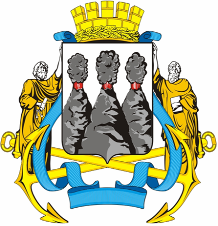 ГОРОДСКАЯ ДУМАПЕТРОПАВЛОВСК-КАМЧАТСКОГО ГОРОДСКОГО ОКРУГАот 23.10.2013 № 311-р10-я сессияг.Петропавловск-КамчатскийО принятии решения о порядке внесения проектов муниципальных правовых актов на рассмотрение Городской Думы Петропавловск-Камчатского городского округаПредседательствующий на сессии Городской Думы Петропавловск-Камчатского городского округаВ.Ю. Иваненко ГОРОДСКАЯ ДУМАПЕТРОПАВЛОВСК-КАМЧАТСКОГО ГОРОДСКОГО ОКРУГА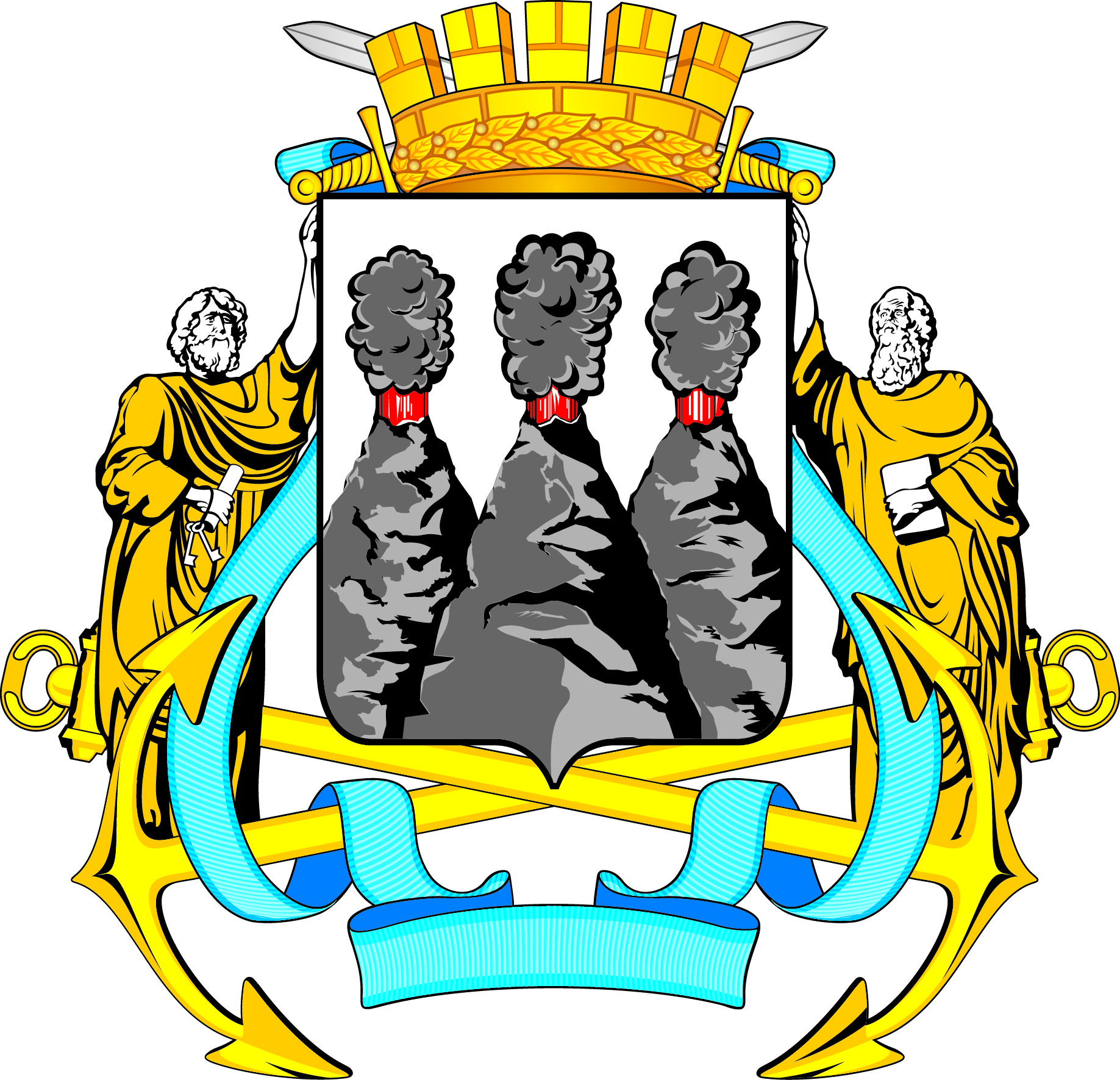 ГОРОДСКАЯ ДУМАПЕТРОПАВЛОВСК-КАМЧАТСКОГО ГОРОДСКОГО ОКРУГА«Наименование решения»ГлаваПетропавловск-Камчатскогогородского округа«Подпись»И.О. Фамилия«___»________20__г.дата составления пояснительной записки____________/_____________/подпись     /фамилия, инициалы/лица, составившего пояснительную записку«___»________20__г.дата составления финансово-экономического обоснования____________/_____________/подпись     /фамилия, инициалы/лица, составившего финансово-экономическое обоснование«___»________20__г.дата составления экономического обоснования____________/_____________/подпись     /фамилия, инициалы/лица, составившего экономическое обоснование